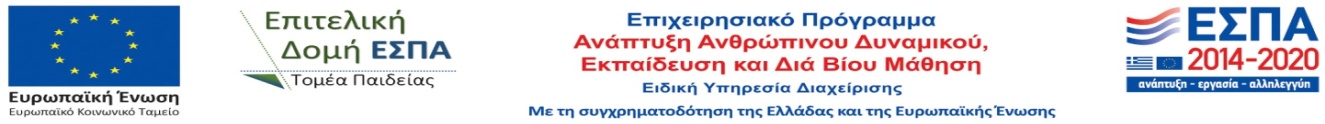 ΑΙΤΗΣΗ ΓΙΑ ΑΝΑΓΝΩΡΙΣΗ ΠΡΟΫΠΗΡΕΣΙΑΣ ΠΡΟΣ:Ονοματεπώνυμο Αιτούντος-Αιτούσας:…………………………………………………….…………………………………………………….Τη Δ/νση Π.Ε. ΚυκλάδωνΠατρώνυμο:…………………………………….          Σας παρακαλώ να μου αναγνωρίσετε την εκπαιδευτική προϋπηρεσία μου σύμφωνα με την-τις: (………)     …………….............. (αριθμητικώς)           (ολογράφως)Βεβαίωση/Βεβαιώσεις προϋπηρεσίας που καταθέτω.                                        Ο/Η ΑΙΤΩΝ-ΟΥΣΑ:                                 ………………………………                                            (Υπογραφή)Α.Φ.Μ.: ……………………………….Δ.Ο.Υ: ………………………………...          Σας παρακαλώ να μου αναγνωρίσετε την εκπαιδευτική προϋπηρεσία μου σύμφωνα με την-τις: (………)     …………….............. (αριθμητικώς)           (ολογράφως)Βεβαίωση/Βεβαιώσεις προϋπηρεσίας που καταθέτω.                                        Ο/Η ΑΙΤΩΝ-ΟΥΣΑ:                                 ………………………………                                            (Υπογραφή)ΑΝΑΠΛΗΡΩΤΗΣ/ΤΡΙΑ:ΠΛΗΡΟΥΣ ΩΡΑΡΙΟΥ:…………….ΜΕΙΩΜΕΝΟΥ ΩΡΑΡΙΟΥ:…………          Σας παρακαλώ να μου αναγνωρίσετε την εκπαιδευτική προϋπηρεσία μου σύμφωνα με την-τις: (………)     …………….............. (αριθμητικώς)           (ολογράφως)Βεβαίωση/Βεβαιώσεις προϋπηρεσίας που καταθέτω.                                        Ο/Η ΑΙΤΩΝ-ΟΥΣΑ:                                 ………………………………                                            (Υπογραφή)ΕΙΔΙΚΟΤΗΤΑ: (ΛΕΚΤΙΚΟ)……………………
(..…Ε-…....)          Σας παρακαλώ να μου αναγνωρίσετε την εκπαιδευτική προϋπηρεσία μου σύμφωνα με την-τις: (………)     …………….............. (αριθμητικώς)           (ολογράφως)Βεβαίωση/Βεβαιώσεις προϋπηρεσίας που καταθέτω.                                        Ο/Η ΑΙΤΩΝ-ΟΥΣΑ:                                 ………………………………                                            (Υπογραφή)          Σας παρακαλώ να μου αναγνωρίσετε την εκπαιδευτική προϋπηρεσία μου σύμφωνα με την-τις: (………)     …………….............. (αριθμητικώς)           (ολογράφως)Βεβαίωση/Βεβαιώσεις προϋπηρεσίας που καταθέτω.                                        Ο/Η ΑΙΤΩΝ-ΟΥΣΑ:                                 ………………………………                                            (Υπογραφή)ΤΗΛΕΦΩΝΑ: ΣΤΑΘΕΡΟ-Α: …………………………..ΚΙΝΗΤΟ-Α: …….……………….………          Σας παρακαλώ να μου αναγνωρίσετε την εκπαιδευτική προϋπηρεσία μου σύμφωνα με την-τις: (………)     …………….............. (αριθμητικώς)           (ολογράφως)Βεβαίωση/Βεβαιώσεις προϋπηρεσίας που καταθέτω.                                        Ο/Η ΑΙΤΩΝ-ΟΥΣΑ:                                 ………………………………                                            (Υπογραφή)          Σας παρακαλώ να μου αναγνωρίσετε την εκπαιδευτική προϋπηρεσία μου σύμφωνα με την-τις: (………)     …………….............. (αριθμητικώς)           (ολογράφως)Βεβαίωση/Βεβαιώσεις προϋπηρεσίας που καταθέτω.                                        Ο/Η ΑΙΤΩΝ-ΟΥΣΑ:                                 ………………………………                                            (Υπογραφή)Διεύθυνση Κατοικίας/Τ.Κ./ΠΟΛΗ: ……………………………………………………………………………………………………………………………………………………………………………………………………………………          Σας παρακαλώ να μου αναγνωρίσετε την εκπαιδευτική προϋπηρεσία μου σύμφωνα με την-τις: (………)     …………….............. (αριθμητικώς)           (ολογράφως)Βεβαίωση/Βεβαιώσεις προϋπηρεσίας που καταθέτω.                                        Ο/Η ΑΙΤΩΝ-ΟΥΣΑ:                                 ………………………………                                            (Υπογραφή)ΘΕΜΑ: «Αναγνώριση εκπαιδευτικής προϋπηρεσίας»Ερμούπολη, Ημερομηνία: ……/……/2018